ROMÂNIA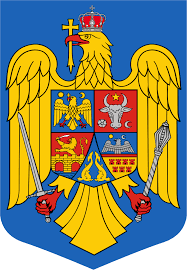 JUDEŢUL PRIMĂRIA COMUNEI CAŢA            Sat Cața, Str. Principală nr. 223, Tel: 0268/248563, Fax: 0268/248621, e-mail: primariacata@yahoo.comDISPOZIȚIA NR. 41Din 26.02.2019privind desemnarea dnei LEON Anastasia în calitate de persoană responsabilă cu realizarea achizițiilor directe în cadrul Primăriei Comunei Cața, județul BrașovVocilă Gheorghe, primarul Comunei Cața, județul Brașov,Având în vedere:Dispoziția cu nr. 436/30.10.2015 privind delegarea de sarcini de serviciu dnei LEON Anastasia; prevederile art. 7 alin. (5) din Legea nr. 98/2016 privind achizițiile publice;prevederile art. 2 alin. (2) și (3), art. 43 și următoarele din HG nr. 395/2016 pentru aprobarea Normelor metodologice de aplicare a prevederilor referitoare la atribuirea contractului de achiziție publică/acordului – cadru din Legea nr. 98/2016 privind achizițiile publice;prevederile art. 63 alin. (1) lit. e), art. 68 alin. (1) și art. 115 alin. (1) lit. a) și alin. (2) din Legea 
nr. 215/2001 privind administrația publică, republicată, cu modificările și completările ulterioare;DISPUNEART. 1	Începând cu data de 01.03.2019, se desemnează dna LEON Anastasia, având funcția de Agent de Turism, ca persoană responsabilă cu realizarea achizițiilor directe în cadrul Primăriei Comunei Cața, județul Brașov.ART. 2	Atribuțiile principale ale dnei LEON Anastasia sunt următoarele:întreprinde demersurile necesare pentru înregistrarea/reînoirea/recuperarea înregistrării autorității contractante în SEAP sau recuperarea certificatului digital, dacă este cazul;elaborează și, după caz, actualizează, pe baza necesităților transmise de celelalte compartimente ale autorității contractante, programul anual al achizițiilor publice și, dacă este cazul, strategia anuală de achiziții;realizează achizițiile directe;constituie și păstrează dosarul achiziției publice.ART. 3	Începând cu data de 01.03.2019 încetează aplicabilitatea Dispoziției cu nr. 436/30.10.2015.ART. 4	Secretarul Comunei Cața va comunica prezenta dispoziție dnei LEON Anastasia și Instituției Prefectului – Județului Brașov.PRIMAR,SECRETAR,Vocilă GheorgheGuignard Roxana